Ο/Η Διευθυντής/ντρια-Προϊστάμενος-η του ……………………………(Σχολική μονάδα)                   της Διεύθυνσης Πρωτοβάθμιας Εκπαίδευσης ΧαλκιδικήςΛαμβάνοντας υπ’ όψη:1. Την υπ’ αριθ. 20883/ΓΔ4/12-02-2020 Υπουργική Απόφαση (Φ.Ε.Κ. 456/τ. Β΄/13-02-2020),2. Την Πρόσκληση του Προέδρου του Ιδρύματος της Βουλής των Ελλήνων συμμετοχής των      σχολείων στο πρόγραμμα εκπαιδευτικών επισκέψεων στη Βουλή, για το σχολικό έτος 2022-23,3. Την Απόφαση έγκρισης του Υ.ΠΑΙ.Θ., για το σχολικό έτος 2022-2023, του Προγράμματος      επισκέψεων σχολείων στη Βουλή των Ελλήνων, 4. Την Επιβεβαίωση της Επίσκεψης του σχολείου μας στη Βουλή των Ελλήνων,5. Την υπ’ αριθ. …………/………… -………..-202… Πράξη του Συλλόγου διδασκόντων του σχολείου,6. Τη σχετική Βεβαίωση-Δήλωση του Διευθυντή/ντριας-Προϊσταμένου-ης του σχολείου,Α  π  ο  φ  α  σ  ί  ζ  ο  υ  μ  εΕγκρίνουμε την πραγματοποίηση (τριή-)μερης (αριθμός ημερών) Επίσκεψης στη Βουλή των Ελλήνων (Αθήνα), σύμφωνα με το ακόλουθο πρόγραμμα, των ………………………(αριθμός μαθητών) της …………. Τάξης του ……………………………………………………. (σχολική μονάδα), από την ……………………………….(ημέρα), ……..…/……..…./202… έως και την ……………………………….(ημέρα), ……..…/……..…./202….Το πρόγραμμα της Επίσκεψης στη Βουλή των Ελλήνων (Αθήνα) είναι το ακόλουθο: Αρχηγός της Επίσκεψης στη Βουλή των Ελλήνων ορίζεται ο/η μόνιμος/η εκπαιδευτικός ……………………………………………….. κλάδου ΠΕ…………., αναπληρωματικός αρχηγός ο/η …………………………………………………………. κλάδου ΠΕ…………., συνοδοί οι …………………………………………………………………. και αναπληρωματικοί συνοδοί οι ………………………………………………………………………. (Ονοματεπώνυμα εκπαιδευτικών και κλάδοι εκπαίδευσης), οι οποίοι καθίστανται και προσωπικά υπεύθυνοι για την επίβλεψη των μαθητών και την τήρηση του προγράμματος.Η μετακίνηση των μαθητών θα πραγματοποιηθεί με λεωφορεία του ………………………….. (ταξιδιωτικό γραφείο). Μετά την ολοκλήρωση της Εκπαιδευτικής εκδρομής, ο αρχηγός σε συνεργασία με τους συνοδούς, θα συντάξουν λεπτομερή έκθεση σχετικά με τη διεξαγωγή της, την τήρηση του προγράμματος και το βαθμό επίτευξης των εκπαιδευτικών στόχων της, την οποία και θα κοινοποιήσουν στη Διεύθυνση Π.Ε. Χαλκιδικής.Εγκρίνουμε την εκτός έδρας κίνηση των συνοδών εκπαιδευτικών και να έχουν υπόψη τους ότι απαγορεύεται η κολύμβηση, η επιβίβαση και χρησιμοποίηση λέμβων και δικύκλων οχημάτων και η παραχώρηση ελεύθερου χρόνου στους μαθητές. Η επίβλεψη των ορίων ταχύτητας των αυτοκινήτων γίνεται από τους συνοδούς εκπαιδευτικούς. Η παρακολούθηση των μαθητών πρέπει να είναι συνεχής. Σε περίπτωση κακοκαιρίας η Εκπαιδευτική εκδρομή θα αναβληθεί και θα πραγματοποιηθεί σε νέα ημερομηνία με απόφαση του Συλλόγου διδασκόντων και σε συνεννόηση με το ………………………………. (ταξιδιωτικό γραφείο).Με ευθύνη του Διευθυντή/ντριας της σχολικής μονάδας θα ενημερωθεί εγγράφως το Αστυνομικό Τμήμα …………………………………. για τη διενέργεια του σχετικού ελέγχου πριν την αναχώρηση.   Κοινοποίηση : Δ.Π.Ε. Χαλκιδικής                                                                                              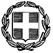 ΕΛΛΗΝΙΚΗ ΔΗΜΟΚΡΑΤΙΑΥΠΟΥΡΓΕΙΟ ΠΑΙΔΕΙΑΣ & ΘΡΗΣΚΕΥΜΑΤΩΝΠΕΡΙΦΕΡΕΙΑΚΗ Δ/ΝΣΗ Α΄/ΘΜΙΑΣ & Β΄/ΘΜΙΑΣ ΕΚΠΑΙΔΕΥΣΗΣ ΚΕΝΤΡΙΚΗΣ ΜΑΚΕΔΟΝΙΑΣΔΙΕΥΘΥΝΣΗ ΠΡΩΤΟΒΑΘΜΙΑΣ ΕΚΠΑΙΔΕΥΣΗΣ ΧΑΛΚΙΔΙΚΗΣ…………(ΕΠΩΝΥΜΙΑ ΣΧΟΛΙΚΗΣ ΜΟΝΑΔΑΣ)ΕΛΛΗΝΙΚΗ ΔΗΜΟΚΡΑΤΙΑΥΠΟΥΡΓΕΙΟ ΠΑΙΔΕΙΑΣ & ΘΡΗΣΚΕΥΜΑΤΩΝΠΕΡΙΦΕΡΕΙΑΚΗ Δ/ΝΣΗ Α΄/ΘΜΙΑΣ & Β΄/ΘΜΙΑΣ ΕΚΠΑΙΔΕΥΣΗΣ ΚΕΝΤΡΙΚΗΣ ΜΑΚΕΔΟΝΙΑΣΔΙΕΥΘΥΝΣΗ ΠΡΩΤΟΒΑΘΜΙΑΣ ΕΚΠΑΙΔΕΥΣΗΣ ΧΑΛΚΙΔΙΚΗΣ…………(ΕΠΩΝΥΜΙΑ ΣΧΟΛΙΚΗΣ ΜΟΝΑΔΑΣ)ΕΛΛΗΝΙΚΗ ΔΗΜΟΚΡΑΤΙΑΥΠΟΥΡΓΕΙΟ ΠΑΙΔΕΙΑΣ & ΘΡΗΣΚΕΥΜΑΤΩΝΠΕΡΙΦΕΡΕΙΑΚΗ Δ/ΝΣΗ Α΄/ΘΜΙΑΣ & Β΄/ΘΜΙΑΣ ΕΚΠΑΙΔΕΥΣΗΣ ΚΕΝΤΡΙΚΗΣ ΜΑΚΕΔΟΝΙΑΣΔΙΕΥΘΥΝΣΗ ΠΡΩΤΟΒΑΘΜΙΑΣ ΕΚΠΑΙΔΕΥΣΗΣ ΧΑΛΚΙΔΙΚΗΣ…………(ΕΠΩΝΥΜΙΑ ΣΧΟΛΙΚΗΣ ΜΟΝΑΔΑΣ)ΕΛΛΗΝΙΚΗ ΔΗΜΟΚΡΑΤΙΑΥΠΟΥΡΓΕΙΟ ΠΑΙΔΕΙΑΣ & ΘΡΗΣΚΕΥΜΑΤΩΝΠΕΡΙΦΕΡΕΙΑΚΗ Δ/ΝΣΗ Α΄/ΘΜΙΑΣ & Β΄/ΘΜΙΑΣ ΕΚΠΑΙΔΕΥΣΗΣ ΚΕΝΤΡΙΚΗΣ ΜΑΚΕΔΟΝΙΑΣΔΙΕΥΘΥΝΣΗ ΠΡΩΤΟΒΑΘΜΙΑΣ ΕΚΠΑΙΔΕΥΣΗΣ ΧΑΛΚΙΔΙΚΗΣ…………(ΕΠΩΝΥΜΙΑ ΣΧΟΛΙΚΗΣ ΜΟΝΑΔΑΣ)ΕΛΛΗΝΙΚΗ ΔΗΜΟΚΡΑΤΙΑΥΠΟΥΡΓΕΙΟ ΠΑΙΔΕΙΑΣ & ΘΡΗΣΚΕΥΜΑΤΩΝΠΕΡΙΦΕΡΕΙΑΚΗ Δ/ΝΣΗ Α΄/ΘΜΙΑΣ & Β΄/ΘΜΙΑΣ ΕΚΠΑΙΔΕΥΣΗΣ ΚΕΝΤΡΙΚΗΣ ΜΑΚΕΔΟΝΙΑΣΔΙΕΥΘΥΝΣΗ ΠΡΩΤΟΒΑΘΜΙΑΣ ΕΚΠΑΙΔΕΥΣΗΣ ΧΑΛΚΙΔΙΚΗΣ…………(ΕΠΩΝΥΜΙΑ ΣΧΟΛΙΚΗΣ ΜΟΝΑΔΑΣ)ΕΛΛΗΝΙΚΗ ΔΗΜΟΚΡΑΤΙΑΥΠΟΥΡΓΕΙΟ ΠΑΙΔΕΙΑΣ & ΘΡΗΣΚΕΥΜΑΤΩΝΠΕΡΙΦΕΡΕΙΑΚΗ Δ/ΝΣΗ Α΄/ΘΜΙΑΣ & Β΄/ΘΜΙΑΣ ΕΚΠΑΙΔΕΥΣΗΣ ΚΕΝΤΡΙΚΗΣ ΜΑΚΕΔΟΝΙΑΣΔΙΕΥΘΥΝΣΗ ΠΡΩΤΟΒΑΘΜΙΑΣ ΕΚΠΑΙΔΕΥΣΗΣ ΧΑΛΚΙΔΙΚΗΣ…………(ΕΠΩΝΥΜΙΑ ΣΧΟΛΙΚΗΣ ΜΟΝΑΔΑΣ)ΕΛΛΗΝΙΚΗ ΔΗΜΟΚΡΑΤΙΑΥΠΟΥΡΓΕΙΟ ΠΑΙΔΕΙΑΣ & ΘΡΗΣΚΕΥΜΑΤΩΝΠΕΡΙΦΕΡΕΙΑΚΗ Δ/ΝΣΗ Α΄/ΘΜΙΑΣ & Β΄/ΘΜΙΑΣ ΕΚΠΑΙΔΕΥΣΗΣ ΚΕΝΤΡΙΚΗΣ ΜΑΚΕΔΟΝΙΑΣΔΙΕΥΘΥΝΣΗ ΠΡΩΤΟΒΑΘΜΙΑΣ ΕΚΠΑΙΔΕΥΣΗΣ ΧΑΛΚΙΔΙΚΗΣ…………(ΕΠΩΝΥΜΙΑ ΣΧΟΛΙΚΗΣ ΜΟΝΑΔΑΣ)ΕΛΛΗΝΙΚΗ ΔΗΜΟΚΡΑΤΙΑΥΠΟΥΡΓΕΙΟ ΠΑΙΔΕΙΑΣ & ΘΡΗΣΚΕΥΜΑΤΩΝΠΕΡΙΦΕΡΕΙΑΚΗ Δ/ΝΣΗ Α΄/ΘΜΙΑΣ & Β΄/ΘΜΙΑΣ ΕΚΠΑΙΔΕΥΣΗΣ ΚΕΝΤΡΙΚΗΣ ΜΑΚΕΔΟΝΙΑΣΔΙΕΥΘΥΝΣΗ ΠΡΩΤΟΒΑΘΜΙΑΣ ΕΚΠΑΙΔΕΥΣΗΣ ΧΑΛΚΙΔΙΚΗΣ…………(ΕΠΩΝΥΜΙΑ ΣΧΟΛΙΚΗΣ ΜΟΝΑΔΑΣ)ΕΛΛΗΝΙΚΗ ΔΗΜΟΚΡΑΤΙΑΥΠΟΥΡΓΕΙΟ ΠΑΙΔΕΙΑΣ & ΘΡΗΣΚΕΥΜΑΤΩΝΠΕΡΙΦΕΡΕΙΑΚΗ Δ/ΝΣΗ Α΄/ΘΜΙΑΣ & Β΄/ΘΜΙΑΣ ΕΚΠΑΙΔΕΥΣΗΣ ΚΕΝΤΡΙΚΗΣ ΜΑΚΕΔΟΝΙΑΣΔΙΕΥΘΥΝΣΗ ΠΡΩΤΟΒΑΘΜΙΑΣ ΕΚΠΑΙΔΕΥΣΗΣ ΧΑΛΚΙΔΙΚΗΣ…………(ΕΠΩΝΥΜΙΑ ΣΧΟΛΙΚΗΣ ΜΟΝΑΔΑΣ)ΕΛΛΗΝΙΚΗ ΔΗΜΟΚΡΑΤΙΑΥΠΟΥΡΓΕΙΟ ΠΑΙΔΕΙΑΣ & ΘΡΗΣΚΕΥΜΑΤΩΝΠΕΡΙΦΕΡΕΙΑΚΗ Δ/ΝΣΗ Α΄/ΘΜΙΑΣ & Β΄/ΘΜΙΑΣ ΕΚΠΑΙΔΕΥΣΗΣ ΚΕΝΤΡΙΚΗΣ ΜΑΚΕΔΟΝΙΑΣΔΙΕΥΘΥΝΣΗ ΠΡΩΤΟΒΑΘΜΙΑΣ ΕΚΠΑΙΔΕΥΣΗΣ ΧΑΛΚΙΔΙΚΗΣ…………(ΕΠΩΝΥΜΙΑ ΣΧΟΛΙΚΗΣ ΜΟΝΑΔΑΣ)…………....,  …./…./202..Αριθμ.Πρωτ. :  ……..Ταχ. Δ/νσηΠληροφορίεςΤηλέφωνο Κωδικός σχολείουe-mailΤαχ. Δ/νσηΠληροφορίεςΤηλέφωνο Κωδικός σχολείουe-mailΤαχ. Δ/νσηΠληροφορίεςΤηλέφωνο Κωδικός σχολείουe-mail:::::Α Π Ο Φ Α Σ ΗΤαχ. Δ/νσηΠληροφορίεςΤηλέφωνο Κωδικός σχολείουe-mailΤαχ. Δ/νσηΠληροφορίεςΤηλέφωνο Κωδικός σχολείουe-mailΤαχ. Δ/νσηΠληροφορίεςΤηλέφωνο Κωδικός σχολείουe-mail:::::         ΘΕΜΑ: «Έγκριση πραγματοποίησης Επίσκεψης στη Βουλή των Ελλήνων (Αθήνα)». «Έγκριση πραγματοποίησης Επίσκεψης στη Βουλή των Ελλήνων (Αθήνα)». «Έγκριση πραγματοποίησης Επίσκεψης στη Βουλή των Ελλήνων (Αθήνα)». «Έγκριση πραγματοποίησης Επίσκεψης στη Βουλή των Ελλήνων (Αθήνα)».Πρόγραμμα της Επίσκεψης στη Βουλή των Ελλήνων (Αθήνα)Πρόγραμμα της Επίσκεψης στη Βουλή των Ελλήνων (Αθήνα)……/……./202….      08:30 : Αναχώρηση από ……………………….                                                            10:30 : Άφιξη στο …………………………….………….. ………………………………… …………  ……………………………….……/……./202….      ……/……./202…. ………..  ………………………………………  ……………………………                         14:30: Αναχώρηση από  …………………….21:00: Άφιξη στο ……………………………